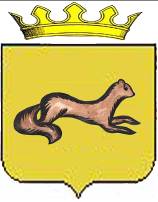                                       ГЛАВА  ОБОЯНСКОГО РАЙОНА                              КУРСКОЙ ОБЛАСТИ                        П О С Т А Н О В Л Е Н И Еот  01.11. 2013г.  № 196г. Обоянь          Об утверждении муниципальной  программы муниципального района «Обоянский район» «Развитие транспортной системы, обеспечение перевозки пассажиров в Обоянском районе Курской области и безопасности дорожного движения»              В соответствии с Федеральным законом от 10.12.1995 г. № 196-ФЗ "О безопасности дорожного движения",  постановлением Администрации Курской области от 30.11.2011г. № 622 - па «Об утверждении областной целевой программы «Повышение безопасности дорожного движения в Курской области в 2013-2020 годах»,  Законом Курской области от 23.04.2002г. № 23-ЗКО «О маршрутных пассажирских перевозках автомобильным транспортом в Курской области», на основании Постановления Главы Обоянского района от 08.10.2013 года № 166 «Об утверждении методических указаний по разработке и реализации муниципальных программ муниципального района «Обоянский район» Курской области на 2014 год и плановый период 2015 и 2016 годов»                                             ПОСТАНОВЛЯЮ:       1.   Утвердить прилагаемую муниципальную программу муниципального района «Обоянский район» «Развитие транспортной системы, обеспечение перевозки пассажиров в Обоянском районе Курской области и безопасности дорожного движения»  (Приложение).2.  Финансово-экономическому управлению Администрации Обоянского района (С.В. Телепнева) включить в общую смету расходов на 2014 – 2020 годы перечень утверждённых программных мероприятий в соответствии с Таблицами 1-5  к Программе и обеспечить их реализацию в соответствии с установленной очерёдностью.3. Координатором реализации запланированных мероприятий определить отдел промышленности, строительства, транспорта, связи, ЖКХ, архитектуры и градостроительства Администрации Обоянского района.(Локтионов А.А.)4. Разместить данное постановление на официальном сайте  муниципального района «Обоянский район» Курской области в сети «Интернет».5. Контроль исполнения настоящего постановления возложить на заместителя Главы Администрации Обоянского района Э.В. Губанова.6. Постановление вступает в силу со дня его подписания.Глава Обоянского района                                                                Н.В. Черноусовисп. Переверзев А.Н.тел. 2-26-97                                                                                                        Утверждена                                                                          Постановлением  Главы                                                                          Обоянского района Курской области                                                                          от  01.11. 2013г. № 196                   МУНИЦИПАЛЬНАЯ ПРОГРАММАмуниципального района «Обоянский район» Курской области «Развитие транспортной системы, обеспечение перевозки пассажиров в Обоянском районе Курской области и безопасности дорожного движения»Ответственный исполнитель: отдел промышленности, строительства, транспорта, связи, ЖКХ, архитектуры  и градостроительства  Администрации Обоянского  района Курской области. Проект программы составлен: 24 октября 2013 года.Исполнитель:  Заместитель начальника отдела промышленности, строительства, транспорта, связи, ЖКХ, архитектуры и градостроительства Администрации Обоянского района   А.Н. Переверзевтел. (47141) 2-26-97    an.pereverzev2011@yandex.ruНачальник отдела промышленности, строительства, транспорта, связи, ЖКХ, архитектуры и градостроительства Администрации Обоянского района                  _______________А.А. Локтионов                                                       ПАСПОРТмуниципальной   программы муниципального района «Обоянский район» Курской «Развитие транспортной системы, обеспечение перевозки пассажиров в Обоянском районе Курской области и безопасности дорожного движения»Наименование программы: муниципальная  программа муниципального района «Обоянский район» Курской области «Развитие транспортной системы, обеспечение перевозки пассажиров в Обоянском районе Курской области и безопасности дорожного движения» (далее - Программа).Основание для разработки программы: Федеральный закон от 10.12.1995 г. № 196-ФЗ "О безопасности дорожного движения"; - постановление Администрации Курской области от 30.11.2011г. № 622 - па «Об утверждении областной целевой программы «Повышение безопасности дорожного движения в Курской области в 2013-2020 годах», Федеральный закон № 131-ФЗ от 06.10.2003г. «Об общих принципах организации органов местного самоуправления в Российской Федерации»: Устав МО «Обоянский муниципальный район» ст. 179 БК РФ, Закон Курской области от 23.04.2002г. № 23-ЗКО «О маршрутных пассажирских перевозках автомобильным транспортом Курской областиЗаказчик программы: Администрация Обоянского района Курской области.Подпрограммы программы: Подпрограмма «Повышение  безопасности дорожного движения в Обоянском районе Курской области в 2014-2020 годах»  муниципальной программы  муниципального района «Обоянский район» Курской области «Развитие транспортной системы, обеспечение перевозки пассажиров в Обоянском районе Курской области и безопасности дорожного движения» (Подпрограмма 1).Подпрограмма «Развитие пассажирских перевозок в Обоянском районе Курской области на 2014 - 2016 годы»   муниципальной программы муниципального района «Обоянский район» Курской области «Развитие транспортной системы, обеспечение перевозки пассажиров в Обоянском районе Курской области и безопасности дорожного движения» (Подпрограмма 2).Разработчики программы: отдел промышленности, строительства, транспорта, связи, ЖКХ, архитектуры и градостроительства Администрация Обоянского района Курской области.Цели и задачи Программы: основной целью программы является сокращение количества дорожно - транспортных происшествий в .задачами программы являются: Подпрограмма 1: - повышение правового сознания и предупреждения опасного поведения     участников дорожного движения; - осуществление организационно-планировочных и инженерных    мероприятий,    направленных на совершенствование организации движения транспортных средств и пешеходов;Подпрограмма 2:- удовлетворение спроса населения и потребности поселения в транспортных услугах; повышение доступности, качества и безопасности пассажирских перевозок.Важнейшие целевые индикаторы и показатели Программы:  Подпрограмма 1:- количество дорожно - транспортных происшествий с пострадавшими;- количество погибших в дорожно – транспортных происшествиях.Подпрограмма 2:-  сохранение сети  автобусных маршрутов;Сроки реализации Программы: Подпрограмма 1:     2014 – 2020 годы.Подпрограмма 2:     2014-2016 годыПеречень основных программных мероприятий: Подпрограмма 1:- проведение акций направленных на повышение безопасности дорожного движения;- размещение материалов в средствах массовой информации;- распространение светоотражающих элементов среди дошкольников и    учащихся младших классов;- оснащение современными техническими средствами и средствами обучения (уголки по ПДД, компьютерные программы) образовательных учреждений Обоянского района Курской области;- проведение детских конкурсов, викторин, сборов учащихся;- оборудование искусственным освещением мест концентрации ДТП на участках муниципальных автомобильных дорог;- проведение комплекса инженерных мероприятий по ремонту и содержанию улично - дорожной сети.Подпрограмма 2:- мероприятия, направленные на сохранение и оптимизацию маршрутной сети поселения и   по   оказанию    финансовой поддержки предприятиям транспортного комплексаИсполнители основных мероприятий программы: Администрация Обоянского района Курской области, образовательные учреждения Обоянского района Курской области, предприятия и организации, транспортные  предприятия, оказывающие услуги по пассажирским перевозкам на территории поселенияОбъемы финансирования: Подпрограмма 1:      155.5 тыс. рублей                                                 Подпрограмма 2:     600  тыс. руб.Общий объём финансирования Программы составляет 755,5 тыс. рублей.Контроль за реализацией программы: общий контроль за ходом реализации программы осуществляет Администрация Обоянского района Курской области. Управление и текущий контроль за ходом реализации программы осуществляет комиссия Обоянского района по обеспечению безопасности дорожного движения.Ожидаемые конечные результаты реализации Программы: Подпрограмма 1:- снижение      числа погибших в дорожно - транспортных происшествиях к .; - снижение числа дорожно - транспортных происшествий с пострадавшими.Подпрограмма 2:- обеспечение потребности населения поселения в безопасных   и    качественных    пассажирских перевозках; сохранение автобусных маршрутовI.  Характеристика проблемы на решение которой направлена ПрограммаПодпрограмма 1:Решение проблемы обеспечения безопасности дорожного движения является одной из важнейших задач современного общества.Проблема аварийности на автотранспорте приобрела особую остроту в последние годы в связи с несоответствием существующей дорожно-транспортной инфраструктуры потребностям общества и государства в безопасном дорожном движении, недостаточной эффективностью функционирования системы обеспечения дорожного движения, крайне низкой дисциплиной участников дорожного движения.Ежегодно на улично - дорожной сети Обоянского района Курской области совершается порядка 300 дорожно-транспортных происшествий (далее - ДТП), в которых погибает порядка 7 человек и 60 человек получают ранения различной степени тяжести.В 2010 году на территории Обоянского района Курской области зарегистрировано  292 ДТП, при которых  5 человек  погибли и  62 получили ранения, по сравнению с 2009 годом количество ДТП увеличилось на  46 %, число погибших в авариях людей осталось на прежнем уровне, количество раненых сократилось на  19,4 %. В каждом тринадцатом ДТП  водитель находился в состоянии алкогольного опьянения. На территории Обоянский района Курской области совершено 4 таких происшествия, в 4  из них участники дорожного движения получили ранения различной степени тяжести. Удельный вес ДТП с участием детей до 16 лет составил 8,2 % от общего числа аварий. Всего за 2010 год зарегистрировано 4 дорожных происшествия (. 4, 0 %), при этом 4  юных участников дорожного движения получили ранения (. 4, 0 %).Основной причиной совершения ДТП по-прежнему остается человеческий фактор. Значительная часть происшествий происходит из-за нарушений ПДД водителями транспортных средств. Неправильный выбор скоростного режима, выезд на полосу встречного движения, непредставление преимущества в движении пешеходам и другим транспортным средствам, управление транспортом в состоянии алкогольного опьянения.Количество ДТП, совершенных из-за нарушений Правил дорожного движения пешеходами, значительно меньше, чем по вине водителей, но данные происшествия характеризуются более тяжелыми последствиями.Крайне низкой продолжает оставаться дорожная дисциплина участников движения. Так, за 2010 год в Обоянском районе Курской области выявлено и пресечено 8912 нарушений ПДД, выявлено 4403 нарушения скоростного режима движения, 60 фактов непредставления преимущества в движении, 710 нарушений ПДД пешеходами, 12 фактов нарушений правил проезда пешеходных переходов водителями транспортных средств.Проблема аварийности на автомототранспорте за последние годы приобрела особую остроту в связи с возрастающей ежегодно диспропорцией между приростом количества автомототранспортных средств и низкими темпами развития, реконструкции улично-дорожной сети, применяемыми техническими средствами организации дорожного движения и увеличивающейся интенсивностью транспортных потоков. Остается еще много нерешенных проблем в вопросах организации дорожного движения на территории района. Содержание автодорог не соответствует требованиям по безопасности дорожного движения, которые продолжают оставаться не обустроенными в полном объеме техническими средствами регулирования движения, удерживающими и направляющими устройствами, наружным освещением, тротуарами и другими средствами, обеспечивающими безопасность участников движения. Подпрограмма 2:На современном этапе развития экономики пассажирский автобусный транспорт играет важнейшую роль в предоставление социальных услуг населению.За последние годы пассажирский автобусный транспорт в пределах района выполняет более 80% перевозок пассажиров с тенденцией дальнейшего увеличения этого показателя. В настоящее время перевозка пассажиров пригородного сообщения осуществляется ОАО «Обояньавтотранс». На предприятии имеется 9 автобусов, которые обслуживают 17 маршрутов. В то же время развитие автомобильного транспорта сталкивается с определенными проблемами, требующими решения. К ним, в первую очередь, следует отнести:значительный рост транспортных издержек; в отрасли не обеспечивается надлежащее обновление и модернизация автобусов; достигнутый уровень развития инфраструктуры, включая, в первую очередь, дорожную сеть, значительно отстает от темпов автомобилизации и не соответствует современным нормам и условиям эффективного функционирования автомобильного транспорта; на автобусных пассажирских перевозках отсутствуют эффективные механизмы финансовой компенсации перевозок пассажиров, что приводит к значительным убыткам транспортных организаций;сокращение пассажиропотока.        Приоритетными направлениями в решении основных проблем развития автомобильного пассажирского транспорта на период до 2016 года являются:создание экономических условий и механизмов для обновления автотранспортной инфраструктуры, обеспечивающей устойчивое функционирование отрасли; снижение    всех    видов    издержек,    связанных    с    осуществление автотранспортной деятельности; сохранение действующих маршрутов и снятие социальной напряженности по транспортной доступности поселения.Необходимо предусмотреть приоритетное развитие общественного пассажирского автобусного транспорта, дополнительно уделить особое внимание реализации мероприятий по развитию автобусного транспорта на пригородных маршрутах в сельской местности с учетом обеспечения транспортной доступности для жителей всех населенных пунктов с сохранением маршрутной сети и повышения регулярности движения автобусов.П. Основные цели и задачи Программы, сроки ее реализации, а также целевые индикаторы и показатели, характеризующие эффективностьреализации Программы.Подпрограмма 1:          Целью Подпрограммы является сокращение смертности от дорожно-транспортных происшествий в 2020 году в 2 раза по сравнению с 2010      годом.Для достижения цели Программы необходимо решение следующих задач:-повышение правового сознания и предупреждение опасного поведения участников дорожного движения;-осуществление организационно-планировочных и инженерных мероприятий, направленных на совершенствование организации движения транспортных средств и пешеходов;-совершенствование нормативно-правовых, методических и организационных основ системы управления деятельностью в области обеспечения безопасности дорожного движения. Целевыми индикаторами и показателями Программы, характеризующими эффективность реализации программных мероприятий, являются:- число дорожно-транспортных происшествий с пострадавшими;- число погибших в дорожно-транспортных происшествиях;Прогнозируемые значения целевых индикаторов и показателей областной целевой Программы в целом и за период реализации Подпрограммы с разбивкой по годам приведены в приложении № 1.Ожидаемым общественно значимым результатом реализации Подпрограммы послужит снижение количества пострадавших и погибших в дорожно-транспортных происшествиях, а также решение ряда социальных проблем, связанных с охраной жизни и здоровья участников дорожного движения и овладения ими навыков безопасного поведения на дорогах.Подпрограмма 2:  Основными целями Подпрограммы являются:удовлетворение спроса населения и потребности поселения в транспортных услугах по перевозке пассажиров;повышение доступности, качества и безопасности пассажирских перевозок;развитие потенциала транспортной инфраструктуры;повышение	эффективности	функционирования        субъектовтранспортного комплекса.Достижение целей Подпрограммы будет обеспечено путем выполнения следующих задач:обеспечение правового регулирования пассажирских перевозок;развитие пассажирских перевозок транспортом общего пользования и повышение качества обслуживания предоставляемых услуг населению;эффективное функционирование предприятий транспорта;улучшение условий труда и создание новых рабочих мест.Реализацию Подпрограммы намечено осуществить в период с 2014 по 2016 годы включительно. Целевыми        индикаторами        и	показателями   характеризующими эффективность реализации программных мероприятий за весь период реализации Подпрограммы, являются:рост объема пассажирских перевозок автомобильным транспортом общего пользования;рост объема пассажирооборота автомобильного транспорта общего пользования;сохранение автобусных маршрутов.III. Перечень программных мероприятий, сроки их реализациии объемы финансированияПодпрограмма 1:Для решения задач и достижения поставленной цели предусматриваются следующие основные мероприятия по профилактике ДТП среди населения:-проведение акций направленных на повышение безопасности дорожного движения;-размещение материалов в средствах массовой информации;-распространение светоотражающих элементов среди дошкольников и учащихся младших классов;-оснащение современными техническими средствами и средствами обучения (уголки по ПДД, компьютерные программы) образовательных учреждений Обоянского района Курской области;-проведение детских конкурсов, викторин, сборов учащихся;-оборудование искусственным освещением мест концентрации ДТП на участках муниципальных автомобильных дорог;-мероприятия профилактике ДТП среди детей;-проведение комплекса инженерных мероприятий по ремонту и содержанию улично-дорожной сети, направленных на предупреждение ДТП.Подпрограмма 2: Подпрограмма предусматривает выполнение мероприятий по следующим разделам: Раздел 1.      Мероприятия,      направленные      на      осуществление регулирования и управления деятельности по обеспечению устойчивой эффективного функционирования транспортного комплекса, в том числе:проведение мониторинга ситуации на рынке транспортных услуг.Раздел 2. Мероприятия, направленные на сохранение и оптимизацию маршрутной сети поселения, в том числе:обследование пассажиропотока на  автобусных маршрутах пригородного сообщения;определение для каждого маршрута параметров и количества автобусов, необходимых для обеспечения пассажирских перевозок;анализ стоимости каждого маршрута;сохранение маршрутов, утверждение расписаний и паспортов маршрутов. Раздел 3. Мероприятия по обеспечению финансовой поддержки предприятий транспортного комплекса осуществления пассажирских перевозок, в том числе предоставление субсидий:транспортным организациям по обеспечению равной доступности услуг общественного транспорта на территории поселения.IV. Ресурсное обеспечение ПрограммыПодпрограмма 1:Источником финансирования Программы являются бюджеты муниципальных образований Обоянского района Курской области, бюджет муниципального района «Обоянского района» Курской области.Объем финансовых средств на реализацию Программы в целом составляет  155,5 тыс.руб. (Таблица 1-5).Средства из бюджетов муниципальных образований Обоянского района Курской области, бюджета муниципального района «Обоянского района» Курской области на финансирование мероприятий выделяются на соответствующий финансовый год в пределах средств, предусмотренных законодательством.Объемы финансирования Подпрограммы в ходе реализации могут корректироваться с учетом утвержденных расходов бюджетов на очередной финансовый год, мероприятия - уточняться.Подпрограмма 2: Финансирование программных мероприятий предусматривается за счет бюджета  МО «Обоянский муниципальный район». Общий   объем   финансовых   средств   на   реализацию   мероприятий Подпрограммы на весь период составляет 600,0 тыс. рублей, в том числе по годам:2014 год – 200,0  тысяч рублей2015 год – 200,0  тысяч рублей2016 год – 200,0  тысяч рублейОбщая сумма финансирования Программы составляет 755,5 тыс. руб.V.Механизм реализации программыПодпрограмма 1:           Подпрограмма реализуется в соответствии с перечнем программных мероприятий в соответствии с Таблицами 1-5  к настоящей Программе.Координацию деятельности по реализации Программы осуществляет Администрация Обоянского района Курской области, в том числе вносит предложения по уточнению и корректировке программных мероприятий, сроков их исполнения.Подпрограмма 2:  Муниципальным   заказчиком   Подпрограммы   является   Администрация    Обоянского района Курской области  которая    в   ходе   реализации Подпрограммы, осуществляет координацию деятельности исполнителей, ее нормативное и методическое обеспечение.        Программа реализуется в соответствии с Перечнем мероприятий на 2014 - 2016 годы  в соответствии  таблицами 1-5.Финансирование Подпрограммы осуществляется за счет средств бюджета МО «Обоянский муниципальный район», в пределах   ассигнований,    предусмотренных на реализацию данной  Подпрограммы в местном  бюджете   на    соответствующий финансовый год.С  учетом   выделяемых  средств  муниципальный  заказчик вносит   предложения   по   уточнению   целевых   показателей   и мероприятиям Подпрограммы, механизму их реализации, а также вносит предложения по корректировке, продлению срока Подпрограммы либо прекращению ее выполнения.По истечении срока реализации Подпрограммы муниципалитет подготавливает доклад о ее выполнении и об эффективности использования средств за весь период реализации.VI. Оценка социально-экономической эффективности ПрограммыПодпрограмма 1:    Экономическая эффективность, результативность и социально-экономические последствия реализации Программы в большинстве своем зависят от степени достижения целевых показателей, представленных в приложении № 1 к настоящей Программе.Предложенные Программой мероприятия позволят решить задачи, направленные на достижение поставленной цели с учетом финансовых возможностей, и достигнуть социальных положительных результатов в 2020 году по сравнению с 2012 годом:- снижение числа дорожно-транспортных происшествий с пострадавшими;- снижение числа погибших в дорожно-транспортных происшествиях .Разработка и выполнение всего комплекса мероприятий Программы будет способствовать сохранению жизни и здоровья граждан Обоянского района Курской области.Подпрограмма 2: Реализация мероприятий, предусмотренных Программой, позволит обеспечить потребность населения поселения в безопасных качественных пассажирских перевозках, обеспечить финансовую поддержку предприятий транспортного комплекса, осуществляющего пассажирские перевозки в пригородном сообщении,  сохранить автобусные маршруты;VII. Контроль за ходом реализации Программы      Контроль за реализацией Программы осуществляет заместитель Главы Администрации Обоянского района курирующий данный вид деятельности Управление реализацией Программы осуществляется отделом промышленности, строительства, транспорта, связи, ЖКХ, архитектуры и градостроительства  Администрации Обоянского района.  					                                     Таблица 1Переченьосновных мероприятий  муниципальной программы                                                            	Таблица 2Сведенияоб основных мерах правового регулирования в сферереализации муниципальной программы                                                                                                                                                                                                                              Таблица 3Прогнозсводных показателей муниципальных заданий на оказаниемуниципальных услуг муниципальными учреждениями по муниципальной программе                                                                                                                                                                                                                       Таблица 4Ресурсное обеспечение реализации муниципальной программы за счёт средств бюджета  муниципального  района                                                                                                                                                                                                                                                                                             Таблица 5                                                          Ресурсное обеспечение и прогнозная (справочная) оценка расходов бюджета                                                             муниципального района на реализацию целей муниципальной программы(тыс. рублей)№
п/пНомер и наименование    
основного мероприятия,мероприятия ведомственной целевой программыНомер и наименование    
основного мероприятия,мероприятия ведомственной целевой программыСоисполнитель, участник, ответственный за исполнение основного мероприятия, мероприятия ВЦПСрокСрокСрокОжидаемый     
непосредственный 
результат     
(краткое описание)Последствия 
нереализации основного   
мероприятия, мероприятия ведомственной 
 целевой    
 программыПоследствия 
нереализации основного   
мероприятия, мероприятия ведомственной 
 целевой    
 программыПоследствия 
нереализации основного   
мероприятия, мероприятия ведомственной 
 целевой    
 программыПоследствия 
нереализации основного   
мероприятия, мероприятия ведомственной 
 целевой    
 программыСвязь с 
показателями   муниципальной 
программы    
(подпрограммы)№
п/пНомер и наименование    
основного мероприятия,мероприятия ведомственной целевой программыНомер и наименование    
основного мероприятия,мероприятия ведомственной целевой программыСоисполнитель, участник, ответственный за исполнение основного мероприятия, мероприятия ВЦПначала  
реализацииокончания 
реализацииокончания 
реализацииОжидаемый     
непосредственный 
результат     
(краткое описание)Последствия 
нереализации основного   
мероприятия, мероприятия ведомственной 
 целевой    
 программыПоследствия 
нереализации основного   
мероприятия, мероприятия ведомственной 
 целевой    
 программыПоследствия 
нереализации основного   
мероприятия, мероприятия ведомственной 
 целевой    
 программыПоследствия 
нереализации основного   
мероприятия, мероприятия ведомственной 
 целевой    
 программыСвязь с 
показателями   муниципальной 
программы    
(подпрограммы)1223455677778Программа муниципального района «Обоянский район» Курской области «Развитие транспортной системы, обеспечение перевозки пассажиров в Обоянском районе Курской области и безопасности дорожного движения»Программа муниципального района «Обоянский район» Курской области «Развитие транспортной системы, обеспечение перевозки пассажиров в Обоянском районе Курской области и безопасности дорожного движения»Программа муниципального района «Обоянский район» Курской области «Развитие транспортной системы, обеспечение перевозки пассажиров в Обоянском районе Курской области и безопасности дорожного движения»Программа муниципального района «Обоянский район» Курской области «Развитие транспортной системы, обеспечение перевозки пассажиров в Обоянском районе Курской области и безопасности дорожного движения»Программа муниципального района «Обоянский район» Курской области «Развитие транспортной системы, обеспечение перевозки пассажиров в Обоянском районе Курской области и безопасности дорожного движения»Программа муниципального района «Обоянский район» Курской области «Развитие транспортной системы, обеспечение перевозки пассажиров в Обоянском районе Курской области и безопасности дорожного движения»Программа муниципального района «Обоянский район» Курской области «Развитие транспортной системы, обеспечение перевозки пассажиров в Обоянском районе Курской области и безопасности дорожного движения»Программа муниципального района «Обоянский район» Курской области «Развитие транспортной системы, обеспечение перевозки пассажиров в Обоянском районе Курской области и безопасности дорожного движения»Программа муниципального района «Обоянский район» Курской области «Развитие транспортной системы, обеспечение перевозки пассажиров в Обоянском районе Курской области и безопасности дорожного движения»Программа муниципального района «Обоянский район» Курской области «Развитие транспортной системы, обеспечение перевозки пассажиров в Обоянском районе Курской области и безопасности дорожного движения»Программа муниципального района «Обоянский район» Курской области «Развитие транспортной системы, обеспечение перевозки пассажиров в Обоянском районе Курской области и безопасности дорожного движения»Программа муниципального района «Обоянский район» Курской области «Развитие транспортной системы, обеспечение перевозки пассажиров в Обоянском районе Курской области и безопасности дорожного движения»Подпрограмма «Повышение  безопасности дорожного движения в Обоянском районе Курской области в 2014-2020 годах»  муниципальной программы  муниципального района «Обоянский район» Курской области «Развитие транспортной системы, обеспечение перевозки пассажиров в Обоянском районе Курской области и безопасности дорожного движенияПодпрограмма «Повышение  безопасности дорожного движения в Обоянском районе Курской области в 2014-2020 годах»  муниципальной программы  муниципального района «Обоянский район» Курской области «Развитие транспортной системы, обеспечение перевозки пассажиров в Обоянском районе Курской области и безопасности дорожного движенияПодпрограмма «Повышение  безопасности дорожного движения в Обоянском районе Курской области в 2014-2020 годах»  муниципальной программы  муниципального района «Обоянский район» Курской области «Развитие транспортной системы, обеспечение перевозки пассажиров в Обоянском районе Курской области и безопасности дорожного движенияПодпрограмма «Повышение  безопасности дорожного движения в Обоянском районе Курской области в 2014-2020 годах»  муниципальной программы  муниципального района «Обоянский район» Курской области «Развитие транспортной системы, обеспечение перевозки пассажиров в Обоянском районе Курской области и безопасности дорожного движенияПодпрограмма «Повышение  безопасности дорожного движения в Обоянском районе Курской области в 2014-2020 годах»  муниципальной программы  муниципального района «Обоянский район» Курской области «Развитие транспортной системы, обеспечение перевозки пассажиров в Обоянском районе Курской области и безопасности дорожного движенияПодпрограмма «Повышение  безопасности дорожного движения в Обоянском районе Курской области в 2014-2020 годах»  муниципальной программы  муниципального района «Обоянский район» Курской области «Развитие транспортной системы, обеспечение перевозки пассажиров в Обоянском районе Курской области и безопасности дорожного движенияПодпрограмма «Повышение  безопасности дорожного движения в Обоянском районе Курской области в 2014-2020 годах»  муниципальной программы  муниципального района «Обоянский район» Курской области «Развитие транспортной системы, обеспечение перевозки пассажиров в Обоянском районе Курской области и безопасности дорожного движенияПодпрограмма «Повышение  безопасности дорожного движения в Обоянском районе Курской области в 2014-2020 годах»  муниципальной программы  муниципального района «Обоянский район» Курской области «Развитие транспортной системы, обеспечение перевозки пассажиров в Обоянском районе Курской области и безопасности дорожного движенияПодпрограмма «Повышение  безопасности дорожного движения в Обоянском районе Курской области в 2014-2020 годах»  муниципальной программы  муниципального района «Обоянский район» Курской области «Развитие транспортной системы, обеспечение перевозки пассажиров в Обоянском районе Курской области и безопасности дорожного движенияПодпрограмма «Повышение  безопасности дорожного движения в Обоянском районе Курской области в 2014-2020 годах»  муниципальной программы  муниципального района «Обоянский район» Курской области «Развитие транспортной системы, обеспечение перевозки пассажиров в Обоянском районе Курской области и безопасности дорожного движенияПодпрограмма «Повышение  безопасности дорожного движения в Обоянском районе Курской области в 2014-2020 годах»  муниципальной программы  муниципального района «Обоянский район» Курской области «Развитие транспортной системы, обеспечение перевозки пассажиров в Обоянском районе Курской области и безопасности дорожного движенияПодпрограмма «Повышение  безопасности дорожного движения в Обоянском районе Курской области в 2014-2020 годах»  муниципальной программы  муниципального района «Обоянский район» Курской области «Развитие транспортной системы, обеспечение перевозки пассажиров в Обоянском районе Курской области и безопасности дорожного движенияПропаганда культуры поведения участников дорожного движения, в том числе через средств массовой информацииПропаганда культуры поведения участников дорожного движения, в том числе через средств массовой информацииУправление образования201420202020Повышение культуры участников дорожного движенияПовышение культуры участников дорожного движенияПроведение акций: «Внимание-дети!», «Внимание-пешеход!», «Вежливый водитель», «Зебра», «Школьные каникулы», «День знаний» и т.д.Проведение акций: «Внимание-дети!», «Внимание-пешеход!», «Вежливый водитель», «Зебра», «Школьные каникулы», «День знаний» и т.д.Управление образования201420202020Повышение культуры участников дорожного движенияПовышение культуры участников дорожного движенияРаспространение      светоотражающих элементов в среде дошкольников и учащихся младших классов образовательных учреждений Обоянского района Курской областиРаспространение      светоотражающих элементов в среде дошкольников и учащихся младших классов образовательных учреждений Обоянского района Курской областиУправление образования201420202020Повышение безопасности при передвижении детейПовышение безопасности при передвижении детейПроведение детских конкурсов, викторин,   сборов,   смен,   юных инспекторов дорожного движенияПроведение детских конкурсов, викторин,   сборов,   смен,   юных инспекторов дорожного движенияУправление образования201420202020Повышение культуры участников дорожного движенияПовышение культуры участников дорожного движенияОборудование детских автоплощадок по изучению ПДД на базе образовательных       учрежденийОборудование детских автоплощадок по изучению ПДД на базе образовательных       учрежденийУправление образования201420202020Практические занятия по изучению ПДДПрактические занятия по изучению ПДДОснащение наглядными материалами, компьютерными программами 3-х кабинетов по профилактике детского дорожно-транспортного травматизма в средне образовательных школах города. СОШ №-1. СОШ №-2.С0Ш №-3.Управление образованияУправление образования201420142020Повышение культуры участников дорожного движенияПовышение культуры участников дорожного движенияОрганизация тематической социальной рекламы, размещение информации в СМИ. Организация выпуска видеофильмов по вопросам профилактики детского дорожно-транспортного травматизма для младшего среднего, старшего возраста школьниковУправление образованияУправление образования  2014  20142020Обучение школьников Правилам дорожного движенияОбучение школьников Правилам дорожного движенияОрганизация и проведение городского смотра - конкурса образовательных учреждений по профилактике и предупреждению ДДТ травматизмаУправление образованияУправление образования201420142020Обучение школьников Правилам дорожного движенияОбучение школьников Правилам дорожного движенияПодпрограмма «Развитие пассажирских перевозок в Обоянском районе Курской области на 2014 - 2016 годы»   муниципальной программы муниципального района «Обоянский район» Курской области «Развитие транспортной системы, обеспечение перевозки пассажиров в Обоянском районе Курской области и безопасности дорожного движения»Подпрограмма «Развитие пассажирских перевозок в Обоянском районе Курской области на 2014 - 2016 годы»   муниципальной программы муниципального района «Обоянский район» Курской области «Развитие транспортной системы, обеспечение перевозки пассажиров в Обоянском районе Курской области и безопасности дорожного движения»Подпрограмма «Развитие пассажирских перевозок в Обоянском районе Курской области на 2014 - 2016 годы»   муниципальной программы муниципального района «Обоянский район» Курской области «Развитие транспортной системы, обеспечение перевозки пассажиров в Обоянском районе Курской области и безопасности дорожного движения»Подпрограмма «Развитие пассажирских перевозок в Обоянском районе Курской области на 2014 - 2016 годы»   муниципальной программы муниципального района «Обоянский район» Курской области «Развитие транспортной системы, обеспечение перевозки пассажиров в Обоянском районе Курской области и безопасности дорожного движения»Подпрограмма «Развитие пассажирских перевозок в Обоянском районе Курской области на 2014 - 2016 годы»   муниципальной программы муниципального района «Обоянский район» Курской области «Развитие транспортной системы, обеспечение перевозки пассажиров в Обоянском районе Курской области и безопасности дорожного движения»Подпрограмма «Развитие пассажирских перевозок в Обоянском районе Курской области на 2014 - 2016 годы»   муниципальной программы муниципального района «Обоянский район» Курской области «Развитие транспортной системы, обеспечение перевозки пассажиров в Обоянском районе Курской области и безопасности дорожного движения»Подпрограмма «Развитие пассажирских перевозок в Обоянском районе Курской области на 2014 - 2016 годы»   муниципальной программы муниципального района «Обоянский район» Курской области «Развитие транспортной системы, обеспечение перевозки пассажиров в Обоянском районе Курской области и безопасности дорожного движения»Подпрограмма «Развитие пассажирских перевозок в Обоянском районе Курской области на 2014 - 2016 годы»   муниципальной программы муниципального района «Обоянский район» Курской области «Развитие транспортной системы, обеспечение перевозки пассажиров в Обоянском районе Курской области и безопасности дорожного движения»Подпрограмма «Развитие пассажирских перевозок в Обоянском районе Курской области на 2014 - 2016 годы»   муниципальной программы муниципального района «Обоянский район» Курской области «Развитие транспортной системы, обеспечение перевозки пассажиров в Обоянском районе Курской области и безопасности дорожного движения»Подпрограмма «Развитие пассажирских перевозок в Обоянском районе Курской области на 2014 - 2016 годы»   муниципальной программы муниципального района «Обоянский район» Курской области «Развитие транспортной системы, обеспечение перевозки пассажиров в Обоянском районе Курской области и безопасности дорожного движения»Подпрограмма «Развитие пассажирских перевозок в Обоянском районе Курской области на 2014 - 2016 годы»   муниципальной программы муниципального района «Обоянский район» Курской области «Развитие транспортной системы, обеспечение перевозки пассажиров в Обоянском районе Курской области и безопасности дорожного движения»Подпрограмма «Развитие пассажирских перевозок в Обоянском районе Курской области на 2014 - 2016 годы»   муниципальной программы муниципального района «Обоянский район» Курской области «Развитие транспортной системы, обеспечение перевозки пассажиров в Обоянском районе Курской области и безопасности дорожного движения»Компенсация расходов транспортному (ным)  предприятию (ям) (перевозчику) (ам) связанных с низкой наполняемостью общественного транспорта на регулярных автобусных маршрутах,  существующих в границах поселения в том числе,  с организацией социально-значимых перевозок пассажировАдминистрация Обоянского районаАдминистрация Обоянского района201420142016Сохранение автотранспортного предприятияСохранение автотранспортного предприятия№
п/пВид      
 нормативного  
правового актаОсновные положения  
     нормативного     
    правового актаОтветственный 
исполнитель и 
соисполнителиОжидаемые 
 сроки 
 принятия123451.Постановление  Главы Обоянского района  «Об утверждении муниципальной   программы муниципального района «Обоянский район» Курской «Развитие транспортной системы, обеспечение перевозки пассажиров в Обоянском районе Курской области и безопасности дорожного движения»повышение правового сознания и предупреждения опасного поведения     участников дорожного движения, осуществление организационно-планировочных и инженерных    мероприятий,    направленных на совершенствование организации движения транспортных средств и пешеходов; Организация транспортного обслуживания в границах муниципального районазаместитель начальника  отдела промышленности, строительства, транспорта, связи, ЖКХ, архитектуры и градостроительства А.Н. Переверзевоктябрь 2013 годаНаименование услуги, показателя объема услуги,     
подпрограммы, основного мероприятия, мероприятия ВЦПНаименование услуги, показателя объема услуги,     
подпрограммы, основного мероприятия, мероприятия ВЦПЗначение показателя объема услуги Значение показателя объема услуги Значение показателя объема услуги Значение показателя объема услуги Значение показателя объема услуги Значение показателя объема услуги Значение показателя объема услуги Значение показателя объема услуги Значение показателя объема услуги Значение показателя объема услуги Значение показателя объема услуги Значение показателя объема услуги Расходы бюджета муниципального района, областного и федерального бюджетов на оказание  муниципальной услуги, тыс. руб.Расходы бюджета муниципального района, областного и федерального бюджетов на оказание  муниципальной услуги, тыс. руб.Расходы бюджета муниципального района, областного и федерального бюджетов на оказание  муниципальной услуги, тыс. руб.Расходы бюджета муниципального района, областного и федерального бюджетов на оказание  муниципальной услуги, тыс. руб.Расходы бюджета муниципального района, областного и федерального бюджетов на оказание  муниципальной услуги, тыс. руб.Расходы бюджета муниципального района, областного и федерального бюджетов на оказание  муниципальной услуги, тыс. руб.Наименование услуги, показателя объема услуги,     
подпрограммы, основного мероприятия, мероприятия ВЦПНаименование услуги, показателя объема услуги,     
подпрограммы, основного мероприятия, мероприятия ВЦПпервый финансовый годпервый финансовый годпервый финансовый годпервый финансовый годвторой годвторой годтретий  год    
третий  год    
третий  год    
четвертый год    
четвертый год    
четвертый год    
первый финансовый годпервый финансовый годвторой год    
третийгод    
третийгод    
четвертый годНаименование услуги, показателя объема услуги,     
подпрограммы, основного мероприятия, мероприятия ВЦПНаименование услуги, показателя объема услуги,     
подпрограммы, основного мероприятия, мероприятия ВЦПпятый годпятый годпятый годпятый годшестой годшестой годседьмой годседьмой годседьмой годпятый годпятый годшестой годседьмой годседьмой год112233344455677Наименование услуги и ее содержание:         Наименование услуги и ее содержание:         Показатель объёма услугиПоказатель объёма услуги243,5243,5224,5224,5217,517,5Показатель объёма услугиПоказатель объёма услуги17,517,517,517,517,5-Подпрограмма 1: «Повышение  безопасности дорожного движения в Обоянском районе Курской области в 2014-2020 годах»  муниципальной программы  муниципального района «Обоянский район» Курской области «Развитие транспортной системы, обеспечение перевозки пассажиров в Обоянском районе Курской области и безопасности дорожного движенияПодпрограмма 1: «Повышение  безопасности дорожного движения в Обоянском районе Курской области в 2014-2020 годах»  муниципальной программы  муниципального района «Обоянский район» Курской области «Развитие транспортной системы, обеспечение перевозки пассажиров в Обоянском районе Курской области и безопасности дорожного движенияПропаганда культуры поведения участников дорожного движения, в том числе через средств массовой информацииПропаганда культуры поведения участников дорожного движения, в том числе через средств массовой информации------------2,02,02,02,02,02,0Пропаганда культуры поведения участников дорожного движения, в том числе через средств массовой информацииПропаганда культуры поведения участников дорожного движения, в том числе через средств массовой информации---------2,02,02,02,02,0Проведение акций: «Внимание-дети!», «Внимание-пешеход!», «Вежливый водитель», «Зебра», «Школьные каникулы», «День знаний» и т.д.Проведение акций: «Внимание-дети!», «Внимание-пешеход!», «Вежливый водитель», «Зебра», «Школьные каникулы», «День знаний» и т.д.-----------3,03,03,03,03,03,03,0Проведение акций: «Внимание-дети!», «Внимание-пешеход!», «Вежливый водитель», «Зебра», «Школьные каникулы», «День знаний» и т.д.Проведение акций: «Внимание-дети!», «Внимание-пешеход!», «Вежливый водитель», «Зебра», «Школьные каникулы», «День знаний» и т.д.---------3,03,03,03,03,03,0Распространение      светоотражающих элементов в среде дошкольников и учащихся младших классов образовательных учреждений Обоянского районаРаспространение      светоотражающих элементов в среде дошкольников и учащихся младших классов образовательных учреждений Обоянского районаобеспечение 50 детей светоотражающими элементами обеспечение 50 детей светоотражающими элементами обеспечение 50 детей светоотражающими элементами обеспечение  50 детей светоотражающими элементамиобеспечение  50 детей светоотражающими элементамиобеспечение  50 детей светоотражающими элементамиобеспечение 50 детей светоотражающими элементамиобеспечение 50 детей светоотражающими элементамиобеспечение 50 детей светоотражающими элементамиобеспечение 50 детей светоотражающими элементамиобеспечение 50 детей светоотражающими элементамиобеспечение 50 детей светоотражающими элементами5,05,05,05,05,05,0Распространение      светоотражающих элементов в среде дошкольников и учащихся младших классов образовательных учреждений Обоянского районаРаспространение      светоотражающих элементов в среде дошкольников и учащихся младших классов образовательных учреждений Обоянского районаобеспечение 50 детей светоотражающими элементамиобеспечение 50 детей светоотражающими элементамиобеспечение 50 детей светоотражающими элементамиобеспечение 50 детей светоотражающими элементамиобеспечение 50 детей светоотражающими элементамиобеспечение 50 детей светоотражающими элементамиобеспечение 50 детей светоотражающими элементамиобеспечение 50 детей светоотражающими элементамиобеспечение 50 детей светоотражающими элементами5,05,05,05,05,0Проведение детских конкурсов, викторин,   сборов,   смен,   юных инспекторов дорожного движения------------1,51,51,51,51,51,51,5Проведение детских конкурсов, викторин,   сборов,   смен,   юных инспекторов дорожного движения------------1,51,51,51,51,51,5Оборудование детских автоплощадок по изучению ПДД на базе образовательных       учрежденийОборудование детских автоплощадок по изучению ПДД на базе образовательных       учреждений---оборудование 1 площадки оборудование 1 площадки оборудование 1 площадки ------12,012,0----Оборудование детских автоплощадок по изучению ПДД на базе образовательных       учрежденийОборудование детских автоплощадок по изучению ПДД на базе образовательных       учреждений------------------Оснащение наглядными материалами, компьютерными программами 3-х кабинетов по профилактике детского дорожно-транспортного травматизма в школах СОШ №-1. СОШ №-2.С0Ш №-3.Оснащение наглядными материалами, компьютерными программами 3-х кабинетов по профилактике детского дорожно-транспортного травматизма в школах СОШ №-1. СОШ №-2.С0Ш №-3.оснащение 2 кабинетов наглядными материаламиоснащение 2 кабинетов наглядными материаламиоснащение 2 кабинетов наглядными материаламиоснащение 1 кабинета наглядными материаламиоснащение 1 кабинета наглядными материаламиоснащение 1 кабинета наглядными материалами------14,014,07,0---Оснащение наглядными материалами, компьютерными программами 3-х кабинетов по профилактике детского дорожно-транспортного травматизма в школах СОШ №-1. СОШ №-2.С0Ш №-3.Оснащение наглядными материалами, компьютерными программами 3-х кабинетов по профилактике детского дорожно-транспортного травматизма в школах СОШ №-1. СОШ №-2.С0Ш №-3.------------------Организация тематической  рекламы, размещение информации в СМИ. Организация выпуска видеофильмов по вопросам профилактики детского травматизмаОрганизация тематической  рекламы, размещение информации в СМИ. Организация выпуска видеофильмов по вопросам профилактики детского травматизмастатья  в газете, выпуск видеофильмастатья  в газете, выпуск видеофильмастатья  в газете, выпуск видеофильмастатья  в газете, выпуск видеофильмастатья  в газете, выпуск видеофильмастатья  в газете, выпуск видеофильмастатья  в газете, выпуск видеофильмастатья  в газете, выпуск видеофильмастатья  в газете, выпуск видеофильмастатья  в газете, выпуск видеофильмастатья  в газете, выпуск видеофильмастатья  в газете, выпуск видеофильма3,03,03,03,03,03,0Организация тематической  рекламы, размещение информации в СМИ. Организация выпуска видеофильмов по вопросам профилактики детского травматизмаОрганизация тематической  рекламы, размещение информации в СМИ. Организация выпуска видеофильмов по вопросам профилактики детского травматизмастатья  в газете, выпуск видеофильмастатья  в газете, выпуск видеофильмастатья  в газете, выпуск видеофильмастатья  в газете, выпуск видеофильмастатья  в газете, выпуск видеофильмастатья  в газете, выпуск видеофильмастатья  в газете, выпуск видеофильмастатья  в газете, выпуск видеофильмастатья  в газете, выпуск видеофильмастатья  в газете, выпуск видеофильмастатья  в газете, выпуск видеофильмастатья  в газете, выпуск видеофильма3,03,03,03,03,0Организация и проведение городского смотра - конкурса образовательных учреждений по профилактике и предупреждению ДДТ Организация и проведение городского смотра - конкурса образовательных учреждений по профилактике и предупреждению ДДТ проведение конкурсапроведение конкурсапроведение конкурсапроведение конкурсапроведение конкурсапроведение конкурсапроведение конкурсапроведение конкурсапроведение конкурсапроведение конкурсапроведение конкурсапроведение конкурса3,03,03,03,03,03,0Организация и проведение городского смотра - конкурса образовательных учреждений по профилактике и предупреждению ДДТ Организация и проведение городского смотра - конкурса образовательных учреждений по профилактике и предупреждению ДДТ проведение конкурсапроведение конкурсапроведение конкурсапроведение конкурсапроведение конкурсапроведение конкурсапроведение конкурсапроведение конкурсапроведение конкурсапроведение конкурсапроведение конкурсапроведение конкурса3,03,03,03,03,0Подпрограмма 2 «Развитие пассажирских перевозок в Обоянском районе Курской области на 2014 - 2016 годы»   муниципальной программы муниципального района «Обоянский район» Курской области «Развитие транспортной системы, обеспечение перевозки пассажиров в Обоянском районе Курской области и безопасности дорожного движения»первый годвторой годвторой годтретий годКомпенсация расходов транспортному (ным)  предприятию (ям) (перевозчику) (ам) связанных с низкой наполняемостью общественного транспорта на регулярных автобусных маршрутах,  существующих в границах поселения в том числе,  с организацией социально-значимых перевозок пассажировкомпенсация расходов транспортному  предприятию компенсация расходов транспортному  предприятию компенсация расходов транспортному предприятию компенсация расходов транспортному предприятию компенсация расходов транспортному предприятию компенсация расходов транспортному предприятию компенсация расходов транспортному предприятию компенсация расходов транспортному предприятию компенсация расходов транспортному предприятию -----200,0200,0200,0200,0СтатусНаименование      
муниципальной 
программы, подпрограммы
муниципальной    
программы,основного мероприятия,
мероприятия ведомственной целевой программыОтветственный  
исполнитель,   
соисполнители,  
 участникиОтветственный  
исполнитель,   
соисполнители,  
 участникиКод бюджетной   
   классификации   
Код бюджетной   
   классификации   
Код бюджетной   
   классификации   
Код бюджетной   
   классификации   
Расходы  (тыс. руб.), годыРасходы  (тыс. руб.), годыРасходы  (тыс. руб.), годыРасходы  (тыс. руб.), годыРасходы  (тыс. руб.), годыРасходы  (тыс. руб.), годыСтатусНаименование      
муниципальной 
программы, подпрограммы
муниципальной    
программы,основного мероприятия,
мероприятия ведомственной целевой программыОтветственный  
исполнитель,   
соисполнители,  
 участникиОтветственный  
исполнитель,   
соисполнители,  
 участникиГРБСРзПрЦСРВРпервый
финансовый годвторой год    
планового 
периодавторой год    
планового 
периодатретий год    
планового 
периодачетвёртый год четвёртый год СтатусНаименование      
муниципальной 
программы, подпрограммы
муниципальной    
программы,основного мероприятия,
мероприятия ведомственной целевой программыОтветственный  
исполнитель,   
соисполнители,  
 участникиОтветственный  
исполнитель,   
соисполнители,  
 участникиГРБСРзПрЦСРВРпятый годшестой годшестой годседьмой год12334567899101111Муниципальная 
 программа муниципального района «Обоянский район» Курской областимуниципальная  программа муниципального района «Обоянский район» Курской области «Развитие транспортной системы, обеспечение перевозки пассажиров в Обоянском районе Курской области и безопасности дорожного движения»всего, в том числе:           всего, в том числе:           X    X  X   X   243,5224,5224,5217,517,517,5Муниципальная 
 программа муниципального района «Обоянский район» Курской областимуниципальная  программа муниципального района «Обоянский район» Курской области «Развитие транспортной системы, обеспечение перевозки пассажиров в Обоянском районе Курской области и безопасности дорожного движения»всего, в том числе:           всего, в том числе:           X    X  X   X   17,517,517,517,5--Муниципальная 
 программа муниципального района «Обоянский район» Курской областимуниципальная  программа муниципального района «Обоянский район» Курской области «Развитие транспортной системы, обеспечение перевозки пассажиров в Обоянском районе Курской области и безопасности дорожного движения»Администрация Обоянского районаАдминистрация Обоянского района001X  X   X   243,5224,5224,5217,517,517,5Муниципальная 
 программа муниципального района «Обоянский район» Курской областимуниципальная  программа муниципального района «Обоянский район» Курской области «Развитие транспортной системы, обеспечение перевозки пассажиров в Обоянском районе Курской области и безопасности дорожного движения»Администрация Обоянского районаАдминистрация Обоянского района001X  X   X   17,517,517,517,5--Муниципальная 
 программа муниципального района «Обоянский район» Курской областимуниципальная  программа муниципального района «Обоянский район» Курской области «Развитие транспортной системы, обеспечение перевозки пассажиров в Обоянском районе Курской области и безопасности дорожного движения»Муниципальная 
 программа муниципального района «Обоянский район» Курской областимуниципальная  программа муниципального района «Обоянский район» Курской области «Развитие транспортной системы, обеспечение перевозки пассажиров в Обоянском районе Курской области и безопасности дорожного движения»Подпрограмма 1«Повышение  безопасности дорожного Управление образованияУправление образованиядвижения в Обоянском районе Курской области в 2014-2020 годах»  муниципальной программы  муниципального района «Обоянский район» Курской области «Развитие транспортной системы, обеспечение перевозки пассажиров в Обоянском районе Курской области и безопасности дорожного движения»00243,524,524,517,517,517,5движения в Обоянском районе Курской области в 2014-2020 годах»  муниципальной программы  муниципального района «Обоянский район» Курской области «Развитие транспортной системы, обеспечение перевозки пассажиров в Обоянском районе Курской области и безопасности дорожного движения»17,517,517,517,5--Пропаганда культуры поведения участников дорожного движения, в том числе через средств массовой информацииУправление образованияУправление образования002X  X   X   2,02,02,02,02,02,0Пропаганда культуры поведения участников дорожного движения, в том числе через средств массовой информацииУправление образованияУправление образования002X  X   X   2,02,02,02,0--Проведение акций: «Внимание-дети!», «Внимание-пешеход!», «Вежливый водитель», «Зебра», «Школьные каникулы», «День знаний» и т.д.Управление образованияУправление образования002X  X   X   3,03,03,03,03,03,0Проведение акций: «Внимание-дети!», «Внимание-пешеход!», «Вежливый водитель», «Зебра», «Школьные каникулы», «День знаний» и т.д.Управление образованияУправление образования002X  X   X   3,03,03,03,0--Распространение      светоотражающих элементов в среде дошкольников и учащихся младших классов образовательных учреждений Обоянского района Курской областиУправление образованияУправление образования002X  X   X   5,05,05,05,05,05,0Распространение      светоотражающих элементов в среде дошкольников и учащихся младших классов образовательных учреждений Обоянского района Курской областиУправление образованияУправление образования002X  X   X   5,05,05,05,0--Проведение детских конкурсов, викторин,   сборов,   смен,   юных инспекторов дорожного движенияУправление образованияУправление образования002X  X   X   1,51,51,51,51,51,5Проведение детских конкурсов, викторин,   сборов,   смен,   юных инспекторов дорожного движенияУправление образованияУправление образования002X  X   X   1,51,51,51,5--Оборудование детских автоплощадок по изучению ПДД на базе образовательных       учрежденийУправление образованияУправление образования00212,0-----Оборудование детских автоплощадок по изучению ПДД на базе образовательных       учрежденийУправление образованияУправление образования002------Оснащение наглядными материалами, компьютерными программами 3-х кабинетов по профилактике детского дорожно-транспортного травматизма в средне образовательных школах города. СОШ №-1. СОШ №-2.С0Ш №-3.Управление образования00200214,014,07,0---Оснащение наглядными материалами, компьютерными программами 3-х кабинетов по профилактике детского дорожно-транспортного травматизма в средне образовательных школах города. СОШ №-1. СОШ №-2.С0Ш №-3.Управление образования002002------Организация тематической социальной рекламы, размещение информации в СМИ. Организация выпуска видеофильмов по вопросам профилактики детского дорожно-транспортного травматизма для младшего среднего, старшего возраста школьниковУправление образования0020023,03,03,03,03,03,0Организация тематической социальной рекламы, размещение информации в СМИ. Организация выпуска видеофильмов по вопросам профилактики детского дорожно-транспортного травматизма для младшего среднего, старшего возраста школьниковУправление образования0020023,03,03,03,0--Организация и проведение городского смотра - конкурса образовательных учреждений по профилактике и предупреждению ДДТ травматизмаУправление образования0020023,03,03,03,03,03,0Организация и проведение городского смотра - конкурса образовательных учреждений по профилактике и предупреждению ДДТ травматизмаУправление образования0020023,03,03,03,0--Подпрограмма 2«Развитие пассажирских перевозок в Обоянском районе Курской области на 2014 - 2016 годы»   муниципальной программы муниципального района «Обоянский район» Курской области «Развитие транспортной системы, обеспечение перевозки пассажиров в Обоянском районе Курской области и безопасности дорожного движения»Администрация Обоянского района001001200,0200,0200,0200,0200,0Компенсация расходов транспортному (ным)  предприятию (ям) (перевозчику) (ам) связанных с низкой наполняемостью общественного транспорта на регулярных автобусных маршрутах,  существующих в границах поселения в том числе,  с организацией социально-значимых перевозок пассажировАдминистрация Обоянского района001001200,0200,0200,0200,0200,0СтатусНаименование муниципальной программы, основного мероприятияИсточники ресурсного обеспеченияОценка расходов (тыс. руб.), годыОценка расходов (тыс. руб.), годыОценка расходов (тыс. руб.), годыОценка расходов (тыс. руб.), годыОценка расходов (тыс. руб.), годыОценка расходов (тыс. руб.), годыОценка расходов (тыс. руб.), годыОценка расходов (тыс. руб.), годыМуниципальная 
программа муниципального района «Обоянский район» Курской областипервый годпланового периодавторой год планового периода третий год планового периода четвертый год планового периодапятый год планового периодашестой год планового периода седьмой год планового периодаМуниципальная 
программа муниципального района «Обоянский район» Курской областивсего243,5224,5217,517,517,517,517,5Муниципальная 
программа муниципального района «Обоянский район» Курской областимуниципальная  программа муниципального района «Обоянский район» Курской области «Развитие транспортной системы, обеспечение перевозки пассажиров в Обоянском районе Курской области и безопасности дорожного движения»федеральный бюджет-------Муниципальная 
программа муниципального района «Обоянский район» Курской областимуниципальная  программа муниципального района «Обоянский район» Курской области «Развитие транспортной системы, обеспечение перевозки пассажиров в Обоянском районе Курской области и безопасности дорожного движения»муниципальный район43,524,517,517,517,517,517,5Муниципальная 
программа муниципального района «Обоянский район» Курской областимуниципальная  программа муниципального района «Обоянский район» Курской области «Развитие транспортной системы, обеспечение перевозки пассажиров в Обоянском районе Курской области и безопасности дорожного движения»внебюджетные источникиПодпрограмма 1«Повышение  безопасности дорожного движения в Обоянском районе Курской области в 2014-2020 годах»  муниципальной программы  муниципального района «Обоянский район» Курской области «Развитие транспортной системы, обеспечение перевозки пассажиров в Обоянском районе Курской области и безопасности дорожного движения»всего43,5     24,5     17,517,517,517,517,5Подпрограмма 1«Повышение  безопасности дорожного движения в Обоянском районе Курской области в 2014-2020 годах»  муниципальной программы  муниципального района «Обоянский район» Курской области «Развитие транспортной системы, обеспечение перевозки пассажиров в Обоянском районе Курской области и безопасности дорожного движения»муниципальный район43,524,517,517,517,517,517,5Подпрограмма 1«Повышение  безопасности дорожного движения в Обоянском районе Курской области в 2014-2020 годах»  муниципальной программы  муниципального района «Обоянский район» Курской области «Развитие транспортной системы, обеспечение перевозки пассажиров в Обоянском районе Курской области и безопасности дорожного движения»Подпрограмма2«Развитие пассажирских перевозок в Обоянском районе Курской области на 2014 - 2016 годы»   муниципальной программы муниципального района «Обоянский район» Курской области «Развитие транспортной системы, обеспечение перевозки пассажиров в Обоянском районе Курской области и безопасности дорожного движения»всего200,0200,0200,0----Подпрограмма2«Развитие пассажирских перевозок в Обоянском районе Курской области на 2014 - 2016 годы»   муниципальной программы муниципального района «Обоянский район» Курской области «Развитие транспортной системы, обеспечение перевозки пассажиров в Обоянском районе Курской области и безопасности дорожного движения»муниципальный район200,0200,0200,0----Подпрограмма2«Развитие пассажирских перевозок в Обоянском районе Курской области на 2014 - 2016 годы»   муниципальной программы муниципального района «Обоянский район» Курской области «Развитие транспортной системы, обеспечение перевозки пассажиров в Обоянском районе Курской области и безопасности дорожного движения»